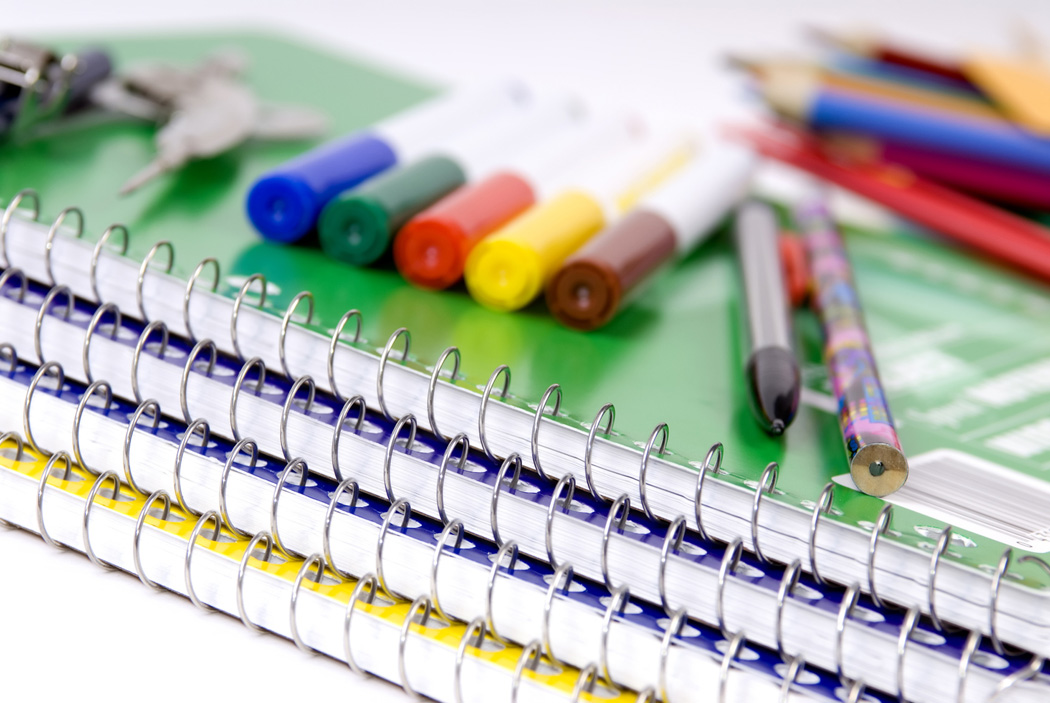 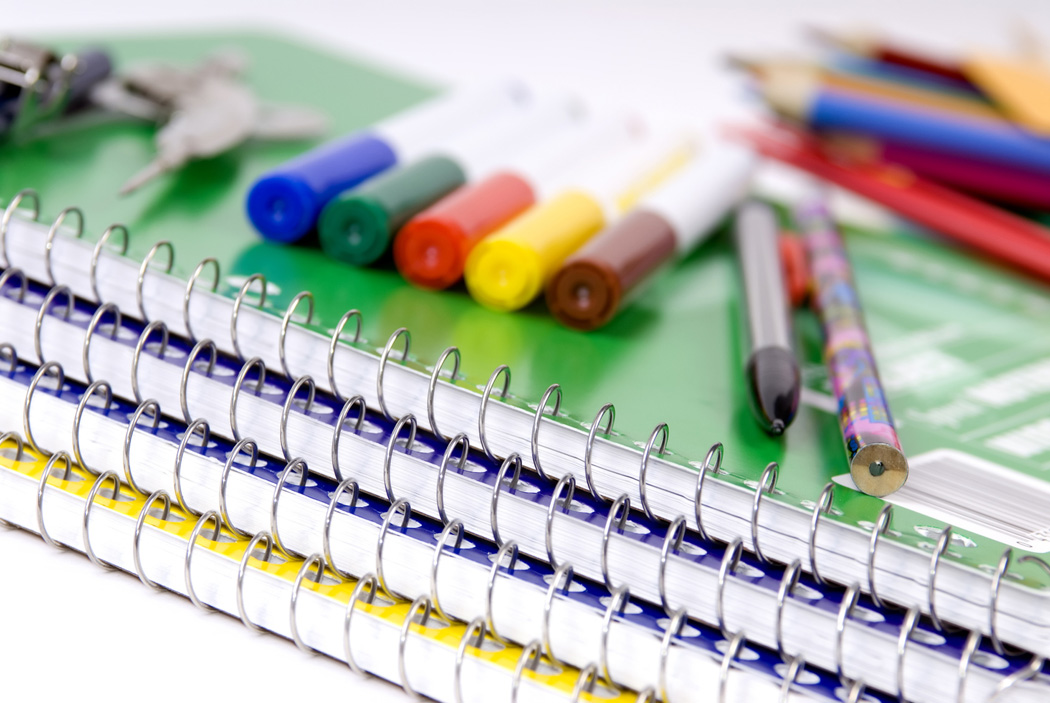 Course Description:This course is designed to help students gain a better understanding of reading informational text and write using the six traits of writing. This course will supplement Social Studies, Science and Reading through the incorporation of informational text and writing. We will emphasize the six traits of writing (ideas, organization, conventions, word choice, voice and sentence fluency) through multiple writing styles (narrative, argument and informational/expository). Additionally, we will focus on seven major reading strategies (predict, question, visualize, connect, infer, evaluate and identify) and apply them towards informational text.2012-2013 Course of Study:Grading:A: 89.5%-100%B: 79.5%-89.4%C: 69.5%-79.4%D: 59.5%-69.4%F: 0%-59.4%Based on traditional 100 point scaleGrading will use the 6 traits modelQuizzes and assignmentsEssaysClass participation and behaviorMaterials you need to bring to class every day:Sharpened PencilRed PenBlue or Black Pen3 notebooks or 1- 3 subject notebookLose leaf paperEar buds (we will not use these all of the times, but bring them every day just in case we need them. I will most likely tell you ahead of time to bring them BUT just in case bring them every day!)Class Rules/Expectations:      We will elaborate on the following rules in class:Be Respectful Be Responsible Do your bestConsequences:1st offense: Verbal Warning2nd offense: Verbal Warning, deduction of daily participation point and a call home3rd offense: All of the above and lunch detentionRewards:Participation Points (5 total per week)We will come up with appropriate rewards as a classParticipation Points: You will be rewarded with one participation point each day, for a grand total of five per week. If you are not actively and positively participating in daily class activities, I will give you one warning. If the behavior continues, Mrs. McGee will deduct a point and send a note home, as to why you are missing participation points.*Hint-this may be the deciding factor between an A or a B.*Absences:It is your responsibility to collect any of the work that you missed due to an absence. You will find your absent work and daily activities/notes/etc. with Mrs. McGee; ask for it upon your return. You will have the number of days you were absent to turn in an assignment. It is your responsibility to turn in your absent work to Mrs. McGee.Homework for the week will be posted on the class website.You may request that a folder be sent home with make-up work only have you have been absent two consecutive days and are going to be out a third day. Please do not call the school on the first day of your absence and request work that day. We sometimes have to gather materials or give written directions and we need time to do that after school and not during our teaching time.Missing Work:Work is due on the date assigned. I will accept late work, however, you will lose a letter grade for each day it is late; this is in addition to the grade earned. For example: if I grade your paper and you receive a B on it but it is two days late your final grade would be a D.Grade Cut-Off:Please ensure that you are continuing to look at your Jupiter Grades regularly, as in, once a week. If you notice that something just isn’t right, it is your responsibility to check with me. I will be cutting off grades within one week of the assignment. After that, I will not accept it, even with the name.Test Make-Up:If you receive 80% or lower on a test, you may retake it on Fridays during Study Hall. The retake score and the original score will be averaged. The purpose of the retake is to demonstrate master and not to bring up your grade.Bathroom Passes:It is important that you are in class; therefore, you will be assigned two bathroom passes per quarter and will only be permitted to leave the classroom to use the bathroom with the presentation of a pass. You are free to go (with teacher approval) between classes but if you happen to NOT be in your seat at the start of the class, you will be required to give Mrs. McGee a pass. At the end of the quarter, those who still have their bathroom passes will receive five (5) extra credit points for each pass.Study Hall:This year, our schedule allows us the opportunity for Study Hall for the last 10 minutes of the day Monday-Thursday. This is a chance for you to start your homework or ask for additional help. You will need to work in study hall, not using it as an opportunity to socialize, listen to music, play on your phone or stare off into space-you will be working no exceptions!QuarterCourse of Study1st7th -Reading- Elements of Literature (nonfiction)Writing-Narrative8th -Life Science-Students will read articles on 	genetics, and other concepts related to life 	science Writing-NarrativeWriting- Informational/Expository2nd7th -Social Studies focusWriting-Argument Essay8th -Reading-MythologyWriting-create a Newspaper and incorporate all types of essay styles (narrative, expository/informative, argument)Writing-Argument3rd7th -Poetry-Read Biographies on Famous PoetsWriting-Informational/Expository-Students pick a famous poet to research8th -Reading- Research and RhetoricWriting- Informational/ExpositoryWriting-Argument4th 7th -Social StudiesWriting- Informational/ExpositoryWriting-Argument8th -Social Studies/ScienceWriting- Informational/ExpositoryWriting-ArgumentProject